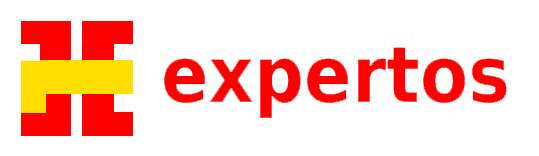 PROPUESTA SESIÓN DE PÓSTERSCONFERENCIA EXPERTOSELE17-18 de noviembre 2018Título Breve resumen (máximo 25 líneas)Nombre del autor/esE-mail, teléfonoCentro de trabajo (domicilio y datos de contacto) Palabras clave (máximo 6) 